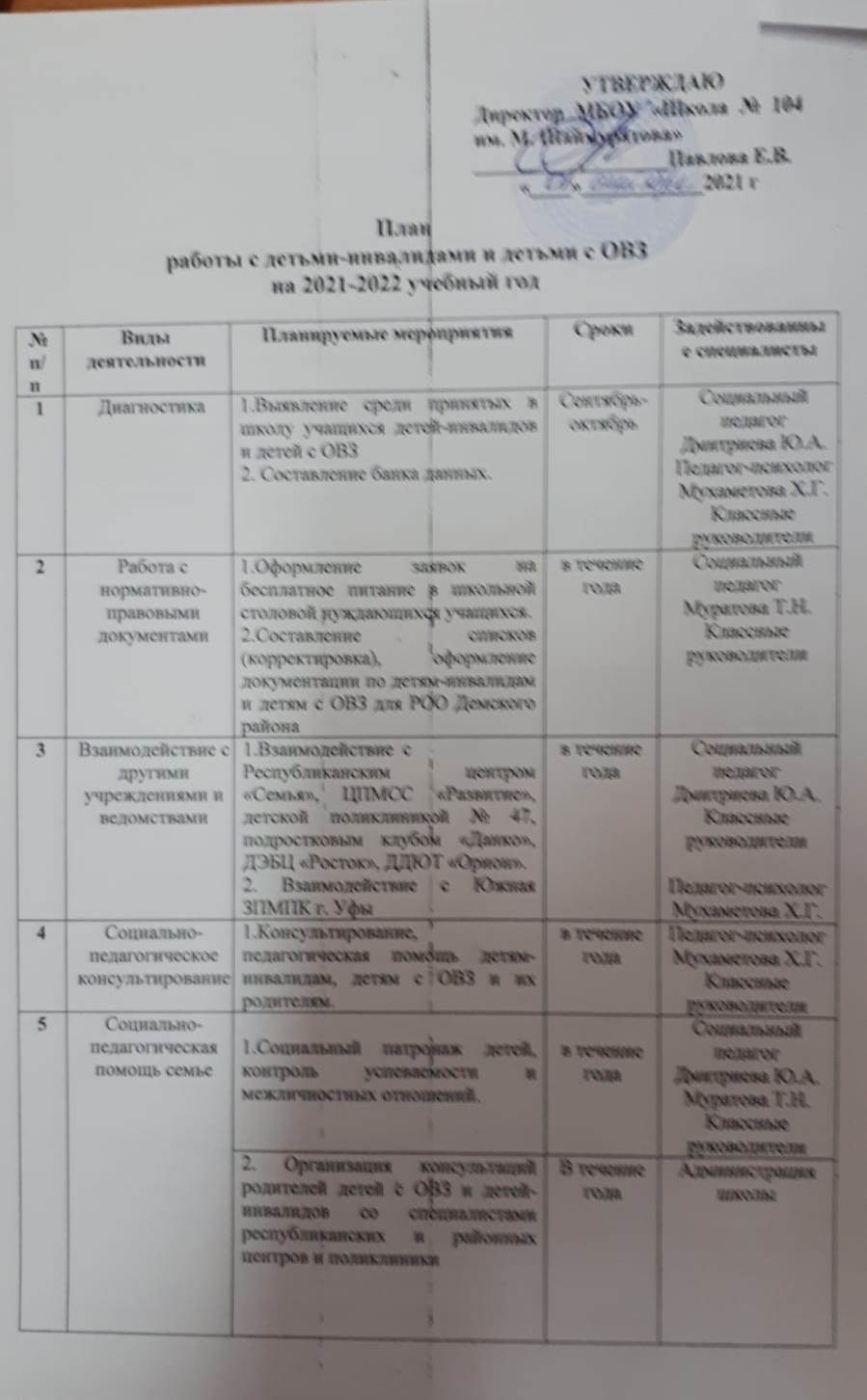 6Развитие творческих возможностей и способностей учащихся1.Вовлечение детей-инвалидов, детей с ОВЗ в различные кружки учреждений дополнительного образования и во внеурочную деятельность в течение годаСоциальный педагог Классные руководители6Развитие творческих возможностей и способностей учащихся2.Посещение  Дней открытых дверей в учреждениях дополнительного образования и профессиональных  ОУ (онлайн, офлайн)В течение годаСоциально-психологическая служба школыКлассные руководители6Развитие творческих возможностей и способностей учащихся3.Участие детей-инвалидов и детей с ОВЗ в общешкольных мероприятиях («Школа безопасности», «Минута Славы»,  «Дни Здоровья» и др.) В течение годаСоциально-психологическая служба школыКлассные руководители6Развитие творческих возможностей и способностей учащихся4.Участие  в районных  и городских новогодних праздниках, проводимых  организациями дополнительного образования и подростковыми клубами района и города. (по разрешению Роспотребнадзора)В течение годаСоциально-психологическая служба школыКлассные руководители6Развитие творческих возможностей и способностей учащихся5.Посещение благотворительных мероприятий для детей-инвалидов и детей с ОВЗ (по разрешению Роспотребнадзора)в течение годаСоциально-психологическая служба школыКлассные руководители6.Проведение благотворительных акций для нуждающихся детей –инвалидов и детей с ОВЗв течение годаСоциально-психологическая служба школыКлассные руководители7. Профориентация для детей-инвалидов и детей с ОВЗ (диагностика, консультирование и др.) в течение годаСоциально-психологическая служба школыКлассные руководители8.Участие  детей-инвалидов и детей с ОВЗ в различных творческих конкурсахв течение годаСоциально-психологическая служба школыКлассные руководителиОрганизация учебной деятельности1.Совершенствование нормативной базы, регламентирующей учебный процесс для обучающихся с ОВЗв течение годаАдминистрация школыОрганизация учебной деятельности2.Организация дополнительных занятий по предметам  с целью оказания помощи при изучении общеобразовательных предметовв течение годаАдминистрация школы